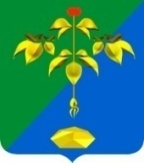 АДМИНИСТРАЦИЯ ПАРТИЗАНСКОГО ГОРОДСКОГО ОКРУГА  ПРИМОРСКОГО КРАЯП О С Т А Н О В Л Е Н И Е03 октября 2022 г.                                                                              № 1783-па	На основании постановления Правительства Российской Федерации от 30 декабря 2003 года № 794 «О единой государственной системе предупреждения и ликвидации чрезвычайных ситуаций», решения КЧС администрации Партизанского 30 сентября 2022 года № 33 «О мерах по ликвидации на территории Партизанского городского округа чрезвычайной ситуации природного характера, возникшей в результате затяжных дождей и прохождения тайфуна «Хиннамнор», статей 29, 32 Устава Партизанского городского округа администрация Партизанского городского округаПОСТАНОВЛЯЕТ:	1. Внести в Перечень территорий, подвергшихся подтоплению, утвержденный постановлением администрации Партизанского городского округа Приморского края от 07 сентября 2022 г. №1634-па «О введении на территории Партизанского городского округа режима чрезвычайной ситуации» (в ред. от 15.09.2022 г. №1675-па, в ред. от 20.09.2022г. № 1718-па) следующие изменения, изложив границы зон чрезвычайной ситуации в новой редакции (прилагается).		2. Контроль за исполнением настоящего постановления оставляю за собой.Глава городского округа				                 	      О.А. БондаревО внесении изменений в Перечень территорий, подвергшихся подтоплению, утвержденный постановлением администрации Партизанского городского округа Приморского края от 07 сентября 2022 г. №1634-па 